2021年度四川省广元市朝天区防震减灾中心部门决算目录公开时间：2022年10月10日第一部分单位概况	3一、基本职能及主要工作	3二、机构设置	8第二部分 2021年度单位决算情况说明	9一、收入支出决算总体情况说明	9二、收入决算情况说明	9三、支出决算情况说明	10四、财政拨款收入支出决算总体情况说明	11五、一般公共预算财政拨款支出决算情况说明	11六、一般公共预算财政拨款基本支出决算情况说明	13七、“三公”经费财政拨款支出决算情况说明	14八、政府性基金预算支出决算情况说明	15九、国有资本经营预算支出决算情况说明	16十、预算绩效管理情况	16十一、其他重要事项的情况说明	16第三部分名词解释	18第四部分附件	20第五部分附表	37一、收入支出决算总表	37二、收入决算表	37三、支出决算表	37四、财政拨款收入支出决算总表	37五、财政拨款支出决算明细表	37六、一般公共预算财政拨款支出决算表	37七、一般公共预算财政拨款支出决算明细表	37八、一般公共预算财政拨款基本支出决算表	37九、一般公共预算财政拨款项目支出决算表	37十、一般公共预算财政拨款“三公”经费支出决算表	37十一、政府性基金预算财政拨款收入支出决算表	37十二、政府性基金预算财政拨款“三公”经费支出决算表	37十三、国有资本经营预算财政拨款收入支出决算表	37十四、国有资本经营预算财政拨款支出决算表	37第一部分 单位概况一、基本职能及主要工作（一）主要职能。贯彻落实国家和省、市有关防震减灾工作的方针、政策、法律、法规、规章和行业标准。1.拟订全区地震监测中长期发展规划和年度计划，并组织实施。2.做好地震监测预警预报工作；负责提出辖区内及邻近地区地震趋势意见；负责地震群测群防工作；负责地震短临跟踪及震情趋势研判；负责震情速报工作；配合上级地震主管部门进行地 震烈度调查。3.推进地震监测科技现代化；组织地震监测科学技术研究与攻关、科技成果的推广应用；开展学术交流,负责本辖区内地震台的监测业务工作。4.会同有关部门开展防震减灾宣传教育工作，普及防震减灾 知识，提高全社会的防震减灾意识。5.完成区委、区政府交办的其他任务。（二）2021年重点工作完成情况。2021年，朝天区以党的十九大精神为指针，认真贯彻落实习近平总书记防灾减灾救灾重要指示精神和国家、省、市决策部署，坚持以防为主、防抗救相结合，坚持常态减灾和非常态救灾相统一，突出灾前预防，重视风险防范，进一步提升了全区抵御地震灾害的综合防范能力，为朝天经济建设和社会发展提供了地震安全保障。现就我区2021年防震减灾工作开展情况汇报如下：一、领导重视，把防震减灾工作列入重要议事日程区委、区政府高度重视防震减灾工作，把防震减灾工作列入重要工作日程。一是年初，区政府召开抗震救灾指挥部成员单位会议，回顾总结2020年全区防震减灾工作，通报2021震情趋势，安排部署全年重点工作；二是为认真贯彻落实国家、省、市、区防震减灾工作会议精神，区抗震救灾指挥部印发了《关于做好2021年度全区防震减灾工作通知》，将全年防震减灾工作任务，细化、分解落实到各成员单位和乡镇，并签订目标责任书，纳入年度目标考核；三是政府换届后，因人事变动，及时调整充实区抗震救灾指挥部的组成人员，切实加强防震减灾工作的领导；四区财政将防震减灾经费纳入财政预算，基本满足年度防震减灾工作经费需求。二、夯实地震监测基础，着力提升地震监视跟踪能力（一）监测台网进一步优化。今年，共投入80余万元，协助市防震减灾中完成了曾家地震监测站的标准化改造、新建AETA多分量地震监测试验站3个、搬迁AETA多分量地震监测试验站1个的建设工作。随着辖区地震监测台网建设的不断推进，全区地震监测台网密度进一步加大、布局更加合理，观测环境得到改善，地震监测质量明显提高。（二）抓实台网运维管理。按照地震台网运维管理的相关要求，每月均对地震监测台网的观测环境和监测设备进行一次巡检和维护。今年，一是投入3万元对东溪河地震台供电系统和防雷设施进行了改造；二是投入2万余元对曾家山地震台地倾斜监测手段的井下探头进行了一次全面检修。全年区域地震监测台网运行率达在96%以上，数据连续率为98%，数据可用率达100%；三是协助省地震局做好辖区国家地震烈度速报与预警台网的运维管理，确保正常运行。（三）抓实震情监视和短临跟踪。一是严格按照省市震情跟踪的相关要求，编制了《朝天区2021年度震情监视跟踪方案》和《朝天区地震紧急应对方案》，进一步细化落实乡镇、区级相关单位责任分工；二是坚持24小时值班制度、领导带班制度，值班人员每日定时转换、处理监测数据并上报，中心每月定期开展1次震情会商，研判震情趋势，对出现的疑似异常现象及时登记，并上报市地震监测科；三是抓实疑似异常现象核实工作。对出现的异常现象，首先分析可能影响出现异常的因素，其次派专业人员深入监测台站检查设备运行状况和开展观测环境核实等工作，并在规定时限上报异常核实和分析研判情况。2021年，我区共处理疑似异常现象分析研判4次，参加全市重要时段震情趋势会商1次，做到了异常现象早发现、早分析。（四）抓实地震观测环境保护。坚持常态化管理，定时开展观测环境检查，及时排查、治理影响观测环境的安全隐患。今年，我区投入3万元，对东溪河地震台周边的排洪沟进行了整治，新建排洪沟75米，确保了该台观测环境和监测设施、设备在汛期的安全。（五）抓实地震群测群防工作。按照“横向到边、纵向到底”的要求，积极探索并推进群测群防队伍建设和日常管理。为进一步优化辖区地震宏观观测点的布局，实现数字化、视频化的宏观监测目标，我区争取到了四川省地震局基于5G传输的标准化地震宏观观测综合线路建设项目。目前，该项目已完成了政府采购的相关程序，预计在今年年底全面完成设备的安装、调试并投入使用，为震情跟踪监视工作提供了坚实基础。三、强化宣传，不断增强公众防震减灾意识。（一）坚持“五纳入”抓实宣传教育。一是纳入科技下乡开展宣传活动。充分利用赶场天，深入到各乡镇场镇，通过搭设咨询台、摆放宣传展板、发放宣传资料等方式向广大公众宣传防震减灾法律法规、地震科普知识，提升公众的防震减灾意识；二是纳入学校教学内容。区内各中小学校，均将防震减灾知识列入课堂教学，每学期不少于5课时的要求，真正达到“教育一个孩子，带动一个家庭，影响整个社会”的教育效果；三是纳入知识竞赛内容。今年我区在5月、9月期间，分别在学校、机关单位开展了2次防震减灾科普知识竞赛活动，参赛人数余4000人次，获奖人数120人。逐步提高了师生和机关干部的防震减灾意识；四是纳入示范创建纳入。在示范创建学校，严格按照示学校范创建要求，在校园内开展唱地震儿歌、绘制手抄报、办黑板报、应急演练等系列活动，示范创建各项工作有序推进，取得了良好的效果。今年，曾家小学成功创建为省级防震减灾科普师范学校。同时，对区内已创建的国家、省级科普示范学校进行一次巡检，确保到达示范引领作用；五是纳入乡镇、村干部安全生产培训纳入。抓住乡镇、村干部的安全生产工作培训的契机，将防震减灾法律法规、地震科普知识纳入培训内容，指派专人深入乡镇开展授课，累计授课12堂，参培人数600余人，全面提升了乡村干部的防震减灾意识。（二）借助“两馆一心”抓实宣传教育。免费开放地震陈列馆、地震体验馆、安全体验中心，不断引导市民、机关干部、师生进馆参观体验，通过观看视频、展板和身临其境的体验，进一步增强公众的减灾意识和自救能力。全年共接待进馆参观、体验人数余3000人次。（三）强化“三网一员”人员培训。按照三网一员”培训要求，今年，我区召开了2次“三网一员”培训会议，参培人员120人次，有效提高了“三网一员”人员的业务知识和操作能力。二、机构设置防震减灾中心属财政一级预算单位，本预算包括人员类项目支出预算、运转类项目支出预算、特定目标类项目支出预算等相关预算。下属二级单位0个。第二部分 2021年度单位决算情况说明一、收入支出决算总体情况说明2021年度收、支总计141.88万元。与2020年相比，收、支总计各减少30.05万元，下降21%。主要变动原因是人员变动，调出1人，调进1人。（图1：收、支决算总计变动情况图）（柱状图）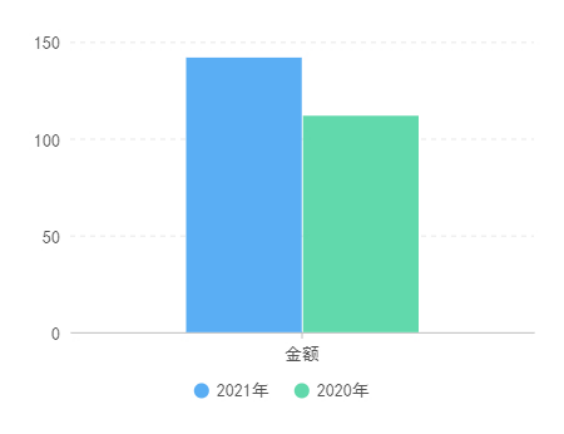 二、收入决算情况说明2021年本年收入合计141.88万元，其中：一般公共预算财政拨款收入141.88万元，占100%；（图2：收入决算结构图）（饼状图）三、支出决算情况说明2021年本年支出合计141.88万元，其中：基本支出102.04万元，占72%；项目支出39.84万元，占28%；（图3：支出决算结构图）（饼状图）四、财政拨款收入支出决算总体情况说明2021年财政拨款收、支总计141.88万元。与2020年相比，财政拨款收、支总计各减少30.05万元，下降21%。主要变动原因是人员变动频繁，调出1人，调进1人。（图4：财政拨款收、支决算总计变动情况）（柱状图）五、一般公共预算财政拨款支出决算情况说明（一）一般公共预算财政拨款支出决算总体情况2021年一般公共预算财政拨款支出141.88万元，占本年支出合计的100%。与2020年相比，一般公共预算财政拨款支出减少30.05万元，下降21%。主要变动原因是人员变动较大，调出1人，调进1人。（图5：一般公共预算财政拨款支出决算变动情况）（柱状图）（二）一般公共预算财政拨款支出决算结构情况2021年一般公共预算财政拨款支出141.88万元，主要用于以下方面:灾害防治及应急管理支出118.31万元，占83%；社会保障和就业（类）支出10.89万元，占8%；卫生健康支出5.06万元，占4%；住房保障支出7.62万元，占5%。（三）一般公共预算财政拨款支出决算具体情况2021年一般公共预算支出决算数为141.88，完成预算100%。其中：1.灾害防治及应急管理支出类：支出决算为118.31万元，完成预算100%。2.社会保障和就业（类）:支出决算为10.89万元，完成预算100%。3.卫生健康（类）:支出决算为5.06万元，完成预算100%。4.住房保障（类）：支出7.62万元，完成预算100%。（图6：一般公共预算财政拨款支出决算结构）（饼状图）六、一般公共预算财政拨款基本支出决算情况说明	2021年一般公共预算财政拨款基本支出102.04万元，其中：人员经费90.53万元，主要包括：基本工资、津贴补贴、奖金、伙食补助费、绩效工资、机关事业单位基本养老保险缴费、职业年金缴费、其他社会保障缴费、其他工资福利支出等。　　公用经费11.51万元，主要包括：办公费、印刷费、水费、电费、邮电费、差旅费、维修（护）费、租赁费、会议费、培训费、公务接待费、劳务费、委托业务费、工会经费、其他交通费、其他商品和服务支出等。七、“三公”经费财政拨款支出决算情况说明（一）“三公”经费财政拨款支出决算总体情况说明2021年“三公”经费财政拨款支出决算为0.39万元，完成预算100%，决算数与预算数持平。（注：上述“预算”口径为调整预算数，包括一般公共预算和政府性基金预算财政拨款支出决算情况。）（二）“三公”经费财政拨款支出决算具体情况说明2021年“三公”经费财政拨款支出决算中，因公出国（境）费支出决算0万元，年初未安排预算；公务用车购置及运行维护费支出决算0万元，年初未安排预算；公务接待费支出决算0.38万元，占100%。具体情况如下：（图7：“三公”经费财政拨款支出结构）（饼状图）1.因公出国（境）经费支出0万元，年初未安排预算2.公务用车购置及运行维护费支出0万元,年初未安排预算。3.公务接待费支出0.38万元，完成预算100%。公务接待费支出决算比2020年持平。国内公务接待支出0.38万元，主要用于执行公务、开展业务活动开支的交通费、住宿费、用餐费等。国内公务接待6批次，27人次（不包括陪同人员），共计支出0.39万元，具体内容包括：检查曾家地震台工作、应急演练6人次820元；市局9人参观地震前兆监测项目800元；市防震减灾中心4人检查曾家地震台站280元；调研地震宏观观测点座谈交流4人650元；检查中心工作4人750元；检查东溪河台站建设6人620元.八、政府性基金预算支出决算情况说明2021年政府性基金预算财政拨款支出0万元。国有资本经营预算支出决算情况说明2021年国有资本经营预算财政拨款支出0万元。预算绩效管理情况根据预算绩效管理要求，本单位在2021年度预算编制阶段，组织对地震监测项目（项目名称）1个项目开展了预算事前绩效评估，对4个项目编制了绩效目标，预算执行过程中，选取1个项目开展绩效监控，年终执行完毕后，对1个项目开展了绩效自评，2021年部门预算项目绩效目标自评表见附件（第四部分）。其他重要事项的情况说明（一）机关运行经费支出情况2021年，广元市朝天区防震减灾中心机关运行经费支出11.5万元，比2020年减少1.5万元，下降13%。主要原因是人员有变动（公务员调出1人，调进1人）（二）政府采购支出情况2021年，广元市朝天区防震减灾中心政府采购支出总额0万元，其中：政府采购货物支出0万元、政府采购工程支出0万元、政府采购服务支出0万元。（注：数据来源于财决附03表）（三）国有资产占有使用情况截至2021年12月31日，广元市朝天区防震减灾中心共有车辆0辆，其中：主要领导干部用车0辆、机要通信用车0辆、应急保障用车0辆、其他用车0辆。（注：数据来源于财决附03表，按单位决算报表填报数据罗列车辆情况。）名词解释1.财政拨款收入：指单位从同级财政部门取得的财政预算资金。2.事业收入：指事业单位开展专业业务活动及辅助活动取得的收入。如…（二级预算单位事业收入情况）等。3.经营收入：指事业单位在专业业务活动及其辅助活动之外开展非独立核算经营活动取得的收入。如…（二级预算单位经营收入情况）等。4.其他收入：指单位取得的除上述收入以外的各项收入。主要是…（收入类型）等。5.使用非财政拨款结余：指事业单位使用以前年度积累的非财政拨款结余弥补当年收支差额的金额。6.年初结转和结余：指以前年度尚未完成、结转到本年按有关规定继续使用的资金。7.结余分配：指事业单位按照会计制度规定缴纳的所得税、提取的专用结余以及转入非财政拨款结余的金额等。8.年末结转和结余：指单位按有关规定结转到下年或以后年度继续使用的资金。27.基本支出：指为保障机构正常运转、完成日常工作任务而发生的人员支出和公用支出。28.项目支出：指在基本支出之外为完成特定行政任务和事业发展目标所发生的支出。29.经营支出：指事业单位在专业业务活动及其辅助活动之外开展非独立核算经营活动发生的支出。30.“三公”经费：指单位用财政拨款安排的因公出国（境）费、公务用车购置及运行费和公务接待费。其中，因公出国（境）费反映单位公务出国（境）的国际旅费、国外城市间交通费、住宿费、伙食费、培训费、公杂费等支出；公务用车购置及运行费反映单位公务用车车辆购置支出（含车辆购置税）及租用费、燃料费、维修费、过路过桥费、保险费等支出；公务接待费反映单位按规定开支的各类公务接待（含外宾接待）支出。31.机关运行经费：为保障行政单位（含参照公务员法管理的事业单位）运行用于购买货物和服务的各项资金，包括办公及印刷费、邮电费、差旅费、会议费、福利费、日常维修费、专用材料及一般设备购置费、办公用房水电费、办公用房取暖费、办公用房物业管理费、公务用车运行维护费以及其他费用。第四部分附件附件1：广元市朝天区防震减灾中心2021年部门整体支出绩效评价报告一、部门（单位）概况（一）机构组成。2019年机构改革后，由区政府直属正科级事业单位防震减灾局改成区政府直属副科级事业单位区防震减灾中心，与朝天区地震台两块牌子，一套人马，合署办公，同时，兼负朝天区地震陈列馆日常工作。（二）机构职能。贯彻落实国家和省、市有关防震减灾工作的方针、政策、法律、法规、规章和行业标准。1.拟订全区地震监测中长期发展规划和年度计划，并组织实施。2.做好地震监测预警预报工作；负责提出辖区内及邻近地区地震趋势意见；负责地震群测群防工作；负责地震短临跟踪及震情趋势研判；负责震情速报工作；配合上级地震主管部门进行地 震烈度调查。3.推进地震监测科技现代化；组织地震监测科学技术研究与攻关、科技成果的推广应用；开展学术交流,负责本辖区内地震台的监测业务工作。4.会同有关部门开展防震减灾宣传教育工作，普及防震减灾 知识，提高全社会的防震减灾意识。5.完成区委、区政府交办的其他任务。（三）人员概况。人员编制情况。区防震减灾中心是政府直属事业单位，参照公务员管理编制5人。二、部门财政资金收支情况（一）部门财政资金收入情况。全年收入合计为141.88万元。（二）部门财政资金支出情况。全年收入合计为141.88万元。一是基本支出。基本支出用于为保障机构正常运转、完成日常工作任务而发生的支出，包括人员经费和公用经费。2021年财政预算基本支出为102.04万元。二是项目支出。项目支出是在基本支出之外为完成其特定的行政工作任务而发生的支出，主要用于地震灾情预警系统正常维护、地震陈列馆运行维护、单位引进专业硕士研究生安家补助、防震减灾知识宣传科普、金财网络正常运行、区内地震台站监测系统日常维护、保障脱贫攻坚工作顺利开展。2021年财政预算项目支出为39.84万元。全年收入合计为141.88万元，全年支出为141.88万元，本年收支差额0万元。三、部门整体预算绩效管理情况（一）部门预算项目绩效管理。预算编制：预算编制合理性。预算编制符合本部门职责、符合区委区政府的方针政策和工作要求，编制项目资金预算能按照轻重缓急原则，结合实际，深入调研，精准测算，编实编细各类项目预算。2021年初预算编制收入141.88万元，编制支出141.88万元。目标完整性。本单位能按要求准时申报项目绩效目标和设置部门整体绩效目标，并对整体绩效目标能分解成具体工作任务，对预期产出和效益进行充分、恰当的描述。绩效指标中包含能够明确体现单位履职效果的社会经济效益指标；绩效指标具有清晰、可衡量的指标值，且设置了可量化的指标；绩效目标的目标值测算有依据，符合客观实际。预算执行情况：本单位除对预算执行情况相应指标进行分析外，结合项目绩效自评情况，分项对区级财政预算安排的部门重点项目支出的项目管理、项目实施、资金使用和项目绩效进行重点分析。预算完成情况：支出完成率100%。违规记录：无违规情况。（二）结果应用情况。待上级部门考核后，严格按照要求整改出现问题并及时反馈整改结果。（三）自评质量自评结论为“良好”。四、评价结论及建议（一）评价结论。自评结论为“良好”。（二）存在问题。制度完善、经费审批、规范支出标准与范围、业务学习有待进一步加强，预算编制的合理性有待提高。（三）改进建议。一是本着“实事求是、勤俭节约、量入为出、收支平衡”的原则进行预算编制，严格预算编制的相关制度和要求,规范预算编制程序。进一步提高中心各内设科室、二级机构预算编制的参与意识和参与程度,形成“编制全面参与、成果全面共享”的良好局面，不断提高预算编制的科学化和精细化水平。二是进一步强化预算执行和预算约束，严把预算追加关，做到“无预算不开支”；坚持目标导向，积极开展预算支出绩效评价，确保完成既定绩效目标,做到“花钱必问效”。附件2：2022年专项预算项目支出绩效自评报告（1.地震监测项目）一、项目概况（一）项目基本情况项目工作目标，牢固树立宁可千日不震，不可一日不防的思想，坚持以预防为主，防抗结合的工作原则，坚持常态化减灾与非常态化救灾相结合，重视风险防范，强化综合治理，加强地震台站建设、运行、维护、数据产出等全过程科学管理,依法保护地震监测工作的正常进行。（二）项目绩效目标。认真贯彻落实省市区安全会议精神，围绕部门工作目标，牢固树立宁可千日不震，不可一日不防的思想，坚持以预防为主，防抗结合的工作原则，坚持常态化减灾与非常态化救灾相结合，重视风险防范，强化综合治理，加强地震台站建设、运行、维护、数据产出等全过程科学管理,健全地震监测法律法规,依法保护地震监测工作的正常进行。（三）项目自评步骤及方法。按照《广元市朝天区财政局关于开展2022年部门、政策和项目支出绩效自评工作的通知》（广朝财发〔2022〕28号）文件要求，对照2021年度部门预算项目支出绩效自评评分表，开展项目自评。二、项目资金申报及使用情况（一）项目资金申报及批复情况。该项目系本级财政预算资金，项目实施单位是朝天区防震减灾中心，实施内容主要是对地震监测台站进行维护运行。项目资金申报相符性。项目申报内容与具体实施内容相符、申报目标合理可行。（二）资金计划、到位及使用情况1.资金计划。该项目资金预算3万元。2.资金到位。该项目资金计划3万元，实际到达3万元。3.资金使用。该项目资金预算3万元，实际支出3万元，主要用于地震台站监测工作费用，如看管人员劳务费、电费、设备维护费、交通费等；支付依据合规合法，资金支付与预算相符。资金计划及到位。该项目系本级财政预算资金，资金到位情况与预算下达一致。（三）项目财务管理情况对照项目资金管理办法，该项目严格执行财务管理制度、及时进行会计核算，并接受各项资金检查。系专款专用，无虚列支出、截留挤占挪用、超标准开支、无超预算等情况。三、项目实施及管理情况（一）项目组织构架及实施流程严格按照年初制定的实施方案组织实施项目。（二）项目管理情况对该项目进行合理科学的预算控制，按时按质完成项目，科学规范管理。（三）项目监管情况按照职能职责，对该项目进行严格的监督管理，发现问题及时整改。四、项目绩效情况（一）项目完成情况。区防震减灾中心地震监测项目在数量、质量、时效、成本等方面全部完成。（二）项目效益情况。从整体情况来看，我中心严格按照年初部门预算安排和预算调整进行部门整体支出。在支出过程中，能严格遵守各项规章制度。在地震监测专项经费支出上，确保专款专用，按项目实施进度进行资金拨付，无截留、无挪用等现象。五、问题及建议（一）评价结论。自评结论为“良好”。（二）存在的问题。从本项目实施情况看，整个项目在资金安排、方案策划、组织实施等方面均有充分考虑，且较好地达到项目预期目标。我中心将通过此项目建设，逐步积累经验，不断强化项目资金预算编制管理，进而使预算项目资金得到更合理的安排与使用，增强预算执行的时效性和均衡性，提高财政资金的使用效率。（三）相关建议。无。附表：2021年部门预算项目绩效目标自评（1.地震监测项目）2021年部门预算项目支出绩效自评报告（2.灾情PDA维护和防震减灾信息管理项目）一、项目概况（一）项目基本情况。该项目系本级财政预算资金，项目实施单位是朝天区防震减灾中心，实施内容主要是对灾情预警系统进行维护，保障正常运行；进学校、进社区、进村宣传防震减灾知识。（二）项目绩效目标。根据规定，确保地震灾报PDA通信可靠稳定，让公众及时知晓地震发生情况、震情灾情准，确发出地震预警信息；开展防震减灾科普宣传，提高人民群众防震减灾意识。（三）项目自评步骤及方法。按照《广元市朝天区财政局关于开展2022年部门、政策和项目支出绩效自评工作的通知》（广朝财发〔2022〕28号）文件要求，对照2021年度部门预算项目支出绩效自评评分表，开展项目自评。二、项目资金申报及使用情况（一）项目资金申报及批复情况。该项目系本级财政预算资金，项目实施单位是朝天区防震减灾中心，实施内容主要是对灾情预警系统进行维护，保障正常运行；进学校、进社区、进村宣传防震减灾知识。已批复。（二）资金计划、到位及使用情况1.资金计划。该项目计划资金4万元。2.资金到位。该项目系本级财政预算资金，资金到位情况与预算下达一致。3.资金使用。该项目资金预算4万元，实际支出4万元，主要用于地震灾情预警系统的正常运行，与上级部门通讯正常连接；大力宣传防震减灾知识；支付依据合规合法，资金支付与预算相符。该项目申报内容与具体实施内容相符、申报目标合理可行。三、项目实施及管理情况（一）项目组织构架及实施流程严格按照年初制定的实施方案组织实施项目。（二）项目管理情况对该项目进行合理科学的预算控制，按时按质完成项目，科学规范管理。（三）项目监管情况按照职能职责，对该项目进行严格的监督管理，发现问题及时整改。四、项目绩效情况（一）项目完成情况。灾情PDA维护和防震减灾信息管理项目在完成数量、质量、时效、成本等方面，对照项目计划高标准高质量完成目标任务，任务量完成、质量标准、进度计划、成本控制均达到优秀。（二）项目效益情况。我中心严格按照年初部门预算安排和预算调整进行部门整体支出。在支出过程中，能严格遵守各项规章制度。在灾情PDA维护和防震减灾信息管理项目经费支出上，确保专款专用，按项目实施进度进行资金拨付，无截留、无挪用等现象。五、评价结论及建议（一）评价结论。自评结论为“良好”。（二）存在的问题。专业维护设备人员较少，专业性较弱。（三）相关建议。加强设备人员专业知识培训。2021年部门预算项目绩效目标自评（2.灾情PDA信息维护与防震减灾信息管理）2021年部门预算项目支出绩效自评报告（3.地震陈列馆运行项目）一、项目概况（一）项目基本情况。该项目是地震陈列馆正常运行保障，包括设备的检测维修，环境卫生打扫以及供电、通讯设备正常运行等。（二）项目绩效目标。定期开展隐患排查与整治，确保安全按时对外免费提供群众缅怀遇难同胞，弘扬抗震救灾精神，传承感恩文化，提高人民群众防震减灾安全意识。（三）项目自评步骤及方法。按照《广元市朝天区财政局关于开展2022年部门、政策和项目支出绩效自评工作的通知》（广朝财发〔2022〕28号）文件要求，对照2021年度部门预算项目支出绩效自评评分表，开展项目自评。二、项目资金申报及使用情况（一）项目资金申报及批复情况。该项目系本级财政预算资金，项目实施单位是朝天区防震减灾中心。（二）资金计划、到位及使用情况1.资金计划。该项目计划资金3万元。2.资金到位。该项目系本级财政预算资金，资金到位情况与预算下达一致。2.资金使用。该项目资金预算3万元，实际支出3万元，主要用于地震台站监测工作费用，如看管人员劳务费、电费、设备维护费、交通费等；支付依据合规合法，资金支付与预算相符。（三）项目财务管理情况。对照项目资金管理办法，该项目严格执行财务管理制度、及时进行会计核算，并接受各项资金检查。系专款专用，无虚列支出、截留挤占挪用、超标准开支、无超预算等情况。三、项目实施及管理情况（一）项目组织构架及实施流程严格按照年初制定的实施方案组织实施项目。（二）项目管理情况对该项目进行合理科学的预算控制，按时按质完成项目，科学规范管理。（三）项目监管情况按照职能职责，对该项目进行严格的监督管理，发现问题及时整改。四、项目绩效情况	（一）项目完成情况。地震陈列馆运行项目在完成数量、质量、时效、成本等方面，对照项目计划高标准高质量完成目标任务，任务量完成、质量标准、进度计划、成本控制均达到优秀。（二）项目效益情况。我中心严格按照年初部门预算安排和预算调整进行部门整体支出。在支出过程中，能严格遵守各项规章制度。在地震陈列馆运行项目经费支出上，确保专款专用，按项目实施进度进行资金拨付，无截留、无挪用等现象。五、评价结论及建议（一）评价结论。自评结论为“良好”（二）存在的问题。无（三）相关建议。无2021年部门预算项目绩效目标自评（3.地震陈列馆运行项目）第五部分 附表一、收入支出决算总表二、收入决算表三、支出决算表四、财政拨款收入支出决算总表五、财政拨款支出决算明细表六、一般公共预算财政拨款支出决算表七、一般公共预算财政拨款支出决算明细表八、一般公共预算财政拨款基本支出决算表九、一般公共预算财政拨款项目支出决算表十、一般公共预算财政拨款“三公”经费支出决算表十一、政府性基金预算财政拨款收入支出决算表十二、政府性基金预算财政拨款“三公”经费支出决算表十三、国有资本经营预算财政拨款收入支出决算表十四、国有资本经营预算财政拨款支出决算表主管部门及代码主管部门及代码主管部门及代码413401413401413401实施单位朝天区防震减灾中心朝天区防震减灾中心项目预算执行情况（万元）项目预算执行情况（万元）项目预算执行情况（万元）预算数：预算数：3执行数：33项目预算执行情况（万元）项目预算执行情况（万元）项目预算执行情况（万元）其中：财政拨款其中：财政拨款3其中：财政拨款33项目预算执行情况（万元）项目预算执行情况（万元）项目预算执行情况（万元）其他资金其他资金0其他资金00年度总体目标完成情况预期目标预期目标预期目标预期目标预期目标目标实际完成情况目标实际完成情况目标实际完成情况年度总体目标完成情况认真贯彻落实省市区安全会议精神，围绕部门工作目标，牢固树立宁可千日不震，不可一日不防的思想，坚持以预防为主，防抗结合的工作原则，坚持常态化减灾与非常态化救灾相结合，重视风险防范，强化综合治理，加强地震台站建设、运行、维护、数据产出等全过程科学管理,依法保护地震监测工作的正常进行。认真贯彻落实省市区安全会议精神，围绕部门工作目标，牢固树立宁可千日不震，不可一日不防的思想，坚持以预防为主，防抗结合的工作原则，坚持常态化减灾与非常态化救灾相结合，重视风险防范，强化综合治理，加强地震台站建设、运行、维护、数据产出等全过程科学管理,依法保护地震监测工作的正常进行。认真贯彻落实省市区安全会议精神，围绕部门工作目标，牢固树立宁可千日不震，不可一日不防的思想，坚持以预防为主，防抗结合的工作原则，坚持常态化减灾与非常态化救灾相结合，重视风险防范，强化综合治理，加强地震台站建设、运行、维护、数据产出等全过程科学管理,依法保护地震监测工作的正常进行。认真贯彻落实省市区安全会议精神，围绕部门工作目标，牢固树立宁可千日不震，不可一日不防的思想，坚持以预防为主，防抗结合的工作原则，坚持常态化减灾与非常态化救灾相结合，重视风险防范，强化综合治理，加强地震台站建设、运行、维护、数据产出等全过程科学管理,依法保护地震监测工作的正常进行。认真贯彻落实省市区安全会议精神，围绕部门工作目标，牢固树立宁可千日不震，不可一日不防的思想，坚持以预防为主，防抗结合的工作原则，坚持常态化减灾与非常态化救灾相结合，重视风险防范，强化综合治理，加强地震台站建设、运行、维护、数据产出等全过程科学管理,依法保护地震监测工作的正常进行。科学管理地震台站建设、运行、维护、数据产出等全过程,地震监测工作的正常进行。科学管理地震台站建设、运行、维护、数据产出等全过程,地震监测工作的正常进行。科学管理地震台站建设、运行、维护、数据产出等全过程,地震监测工作的正常进行。年度绩效指标完成情况一级指标二级指标二级指标三级指标三级指标预期指标值预期指标值实际完成指标值年度绩效指标完成情况完成指标数量指标数量指标台站数量台站数量数字化台站10个，一般站26个数字化台站10个，一般站26个数字化台站10个，一般站26个年度绩效指标完成情况完成指标数量指标数量指标监测天（次）数监测天（次）数365天365天365天年度绩效指标完成情况完成指标质量指标质量指标管理计划完成度管理计划完成度100%100%100%年度绩效指标完成情况完成指标时效指标时效指标监测设备运行率监测设备运行率正常运行100%正常运行100%正常运行100%年度绩效指标完成情况完成指标成本指标成本指标财政预算财政预算3万元3万元3万元年度绩效指标完成情况效益指标经济效益指标经济效益指标提供就业岗位提供就业岗位12个12个12个年度绩效指标完成情况效益指标社会效益指标社会效益指标地震预测预报水平地震预测预报水平能力提高能力提高能力提高年度绩效指标完成情况效益指标生态效益指标生态效益指标台站监测设施和监测环境台站监测设施和监测环境有效维护有效维护有效维护年度绩效指标完成情况效益指标可持续影响指标可持续影响指标台站运行及监测数据入库可持续台站运行及监测数据入库可持续可持续可持续可持续年度绩效指标完成情况满意度指标满意度指标满意度指标服务对象满意度服务对象满意度≥90%≥90%100%主管部门及代码主管部门及代码413401413401413401实施单位朝天区防震减灾中心朝天区防震减灾中心项目预算执行情况（万元）项目预算执行情况（万元）预算数：预算数：4执行数：44项目预算执行情况（万元）项目预算执行情况（万元）其中：财政拨款其中：财政拨款4其中：财政拨款44项目预算执行情况（万元）项目预算执行情况（万元）其他资金其他资金0其他资金00年度总体目标完成情况预期目标预期目标预期目标预期目标目标实际完成情况目标实际完成情况目标实际完成情况年度总体目标完成情况根据规定，确保地震灾报PDA通信可靠稳定，让公众及时知晓地震发生情况、震情灾情准，发出地震预警信息；开展防震减灾科普宣传，提高人民群众防震减灾意识。根据规定，确保地震灾报PDA通信可靠稳定，让公众及时知晓地震发生情况、震情灾情准，发出地震预警信息；开展防震减灾科普宣传，提高人民群众防震减灾意识。根据规定，确保地震灾报PDA通信可靠稳定，让公众及时知晓地震发生情况、震情灾情准，发出地震预警信息；开展防震减灾科普宣传，提高人民群众防震减灾意识。根据规定，确保地震灾报PDA通信可靠稳定，让公众及时知晓地震发生情况、震情灾情准，发出地震预警信息；开展防震减灾科普宣传，提高人民群众防震减灾意识。预期目标完成预期目标完成预期目标完成年度绩效指标完成情况一级指标二级指标三级指标三级指标预期指标值预期指标值实际完成指标值年度绩效指标完成情况完成指标数量指标预警次数预警次数3级震级阀值预警3级震级阀值预警达3级震级阀值全部预警年度绩效指标完成情况完成指标数量指标维护次数维护次数323232年度绩效指标完成情况完成指标数量指标宣传普及人数宣传普及人数100010001500年度绩效指标完成情况完成指标质量指标发生地震预警准确率发生地震预警准确率100%100%100%年度绩效指标完成情况完成指标质量指标受教育群众防震减灾意识提高率受教育群众防震减灾意识提高率100%100%100%年度绩效指标完成情况完成指标时效指标发生地震预警及时率发生地震预警及时率100%100%100%年度绩效指标完成情况完成指标时效指标科普宣传及时率科普宣传及时率100%100%100%年度绩效指标完成情况完成指标成本指标预计总成本预计总成本4万4万4万年度绩效指标完成情况效益指标经济效益指标地震灾害带来的经济损失地震灾害带来的经济损失有效减少有效减少有效减少年度绩效指标完成情况效益指标社会效益指标人民群众安全意识提升人民群众安全意识提升明显提升明显提升明显提升年度绩效指标完成情况效益指标生态效益指标PDA通信可靠稳定PDA通信可靠稳定持续稳定持续稳定持续稳定年度绩效指标完成情况效益指标可持续影响指标可持续性良好可持续性良好可持续发挥作用可持续发挥作用可持续发挥作用年度绩效指标完成情况满意度指标满意度指标服务对象满意度服务对象满意度100%100%100%主管部门及代码主管部门及代码主管部门及代码413401413401413401实施单位朝天区防震减灾中心朝天区防震减灾中心项目预算执行情况（万元）项目预算执行情况（万元）项目预算执行情况（万元）预算数：预算数：3执行数：33项目预算执行情况（万元）项目预算执行情况（万元）项目预算执行情况（万元）其中：财政拨款其中：财政拨款3其中：财政拨款33项目预算执行情况（万元）项目预算执行情况（万元）项目预算执行情况（万元）其他资金其他资金0其他资金00年度总体目标完成情况预期目标预期目标预期目标预期目标预期目标目标实际完成情况目标实际完成情况目标实际完成情况年度总体目标完成情况定期开展隐患排查与整治，确保安全按时对外免费提供群众缅怀遇难同胞，弘扬抗震救灾精神，传承感恩文化，提高人民群众防震减灾安全意识。定期开展隐患排查与整治，确保安全按时对外免费提供群众缅怀遇难同胞，弘扬抗震救灾精神，传承感恩文化，提高人民群众防震减灾安全意识。定期开展隐患排查与整治，确保安全按时对外免费提供群众缅怀遇难同胞，弘扬抗震救灾精神，传承感恩文化，提高人民群众防震减灾安全意识。定期开展隐患排查与整治，确保安全按时对外免费提供群众缅怀遇难同胞，弘扬抗震救灾精神，传承感恩文化，提高人民群众防震减灾安全意识。定期开展隐患排查与整治，确保安全按时对外免费提供群众缅怀遇难同胞，弘扬抗震救灾精神，传承感恩文化，提高人民群众防震减灾安全意识。预期目标完成预期目标完成预期目标完成年度绩效指标完成情况一级指标二级指标二级指标三级指标三级指标预期指标值预期指标值实际完成指标值年度绩效指标完成情况完成指标数量指标数量指标陈列馆参观人数陈列馆参观人数3000人次3000人次3500人次年度绩效指标完成情况完成指标数量指标数量指标陈列馆隐患排查处理陈列馆隐患排查处理10条10条10条年度绩效指标完成情况完成指标质量指标质量指标群众防震减灾能力群众防震减灾能力逐渐提高逐渐提高逐渐提高年度绩效指标完成情况完成指标时效指标时效指标资金支付及时率资金支付及时率2021年底支付完毕2021年底支付完毕100%年度绩效指标完成情况完成指标成本指标成本指标预计总成本预计总成本3万元3万元3万元年度绩效指标完成情况效益指标经济效益指标经济效益指标经济效益明显提升经济效益明显提升明显提升明显提升明显提升年度绩效指标完成情况效益指标社会效益指标社会效益指标群众防震减灾意识明显提升群众防震减灾意识明显提升持续提升持续提升持续提升年度绩效指标完成情况效益指标生态效益指标生态效益指标陈列馆运维规范陈列馆运维规范有效促进有效促进有效促进年度绩效指标完成情况效益指标可持续影响指标可持续影响指标群众防震减灾意识持续好转群众防震减灾意识持续好转可持续可持续可持续年度绩效指标完成情况满意度指标满意度指标满意度指标服务对象满意度服务对象满意度100%100%100%